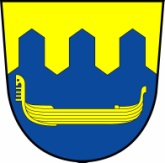 Závěrečný účet Obce Benátky za rok 2019Obec Benátky  IČO 00276375, podle § 17, zák. č. 250/2000 Sb. O rozpočtových pravidlech územních rozpočtů, ve znění platných předpisů, zveřejňuje závěrečný účet obce za rok 2015:Všeobecné údaje:Obec Benátky je dle zákona č. 128/2000 Sb. V platném znění územně samosprávným celkem s právní subjektivitou a vlastním majetkem. Tento subjekt je zároveň samostatnou účetní jednotkou, která v souladu se zákonnými postupy pro ÚSC vede podvojné účetnictví, v povinném členění podle platné rozpočtové skladby.Finanční a ekonomické ukazatele:Rozpočet zastupitelstvo obce schválilo dne 12.12. 2018. Rozpočet byl schválen s příjmy ve výši 6 863 000,-Kč, s výdaji ve výši 7 382 000,- Kč. Během roku 2019 byly schváleny 6 rozpočtové opatření. O provedených rozpočtových opatřeních je vedena evidence v souladu s § 16 zákona č. 250/2000 Sb., o rozpočtových pravidlech územních rozpočtů.Údaje o plnění příjmů a výdajů za rok 2019 v tisících:Stav běžného účtu k 31. 12. 2019                                                 2 543 124,28 KčStav pokladny k 31. 12. 2019                                                                       0,00 KčStav dlouhodobého finančního majetku k 31 .12. 2019                      14 000,00 KčHospodářský výsledek za obec činí 4 556 139,72 KčObec neprovozuje hospodářskou činnost. 3.Vyúčtování finančních vztahů ke státnímu rozpočtu a ostatním rozpočtům veřejné       úrovně     Dotace do rozpočtu obce za rok 2019  činily 3 316 313,04,- Kč. Rozpis přijatých dotací a jejich čerpání v průběhu roku 2019 je zpracován v tabulce. Dotace byly řádně vyúčtovány. 4. Hospodaření příspěvkové organizace zřízené obcí:Roční účetní závěrka příspěvkové organizace – MŠ včetně všech zákonem předepsaných výkazů jsou založeny na OÚ. Provedena veřejnoprávní kontrola.Výsledek hospodaření k 31. 12. 2019  činil 378,81 Kč.5. Zpráva o výsledku přezkoumání hospodaření obce za rok 2019Přezkoumání hospodaření obce provedl Krajský úřad Pardubického kraje, kontrolní oddělení ve složení  Martiny Šiborové a Mgr. Simony Bublové dne 4. 2. 2020.Přezkoumání bylo provedeno v souladu se zákonem č. 420/2004 Sb. O přezkoumání hospodaření územních samosprávných celků.Závěr zprávy: nebyly zjištěny žádné nedostatkyNedílnou součástí závěrečného účtu za rok 2019 jsou tyto přílohy: 1x zpráva  ze dne 4.2. 2020  zpracovaná kontrolní skupinou Pardubického kraje                 (oddělení přezkumu obcí) 1x Rozvaha  1x Fin 2-12MDo příloh je možné nahlédnout na obecním úřadě.Sestavila: Havranová ZuzanaDne: 5. 5. 2020                                                                                      _______________________                                                                                                   Jan Rada DiS.                                                                                                   starosta obceVyvěšeno dne: 28.5.2020Sejmuto dne:                                                                          Zveřejněno  elektronicky na úřední desce  www.obecbenatky.czSchválenýrozpočetv tis.Upravenýrozpočetv tis.Plněník 31.12.2019v tis.%plněník uprav. rozpočtuTřída 1. Daňové příjmy5716     5861     5857   100,-Třída 2. Nedaňové příjmy          452       485       456    94,-Třída 3. Kapitálové příjmy             20       884          884    100,-Třída 4. Přijaté dotace           675      6859     6859   100,-Konsolidace příjmů        6863     14089     14056     99,8Třída 5 Běžné výdaje        6766     10953     8602     78,5Třída 6 Kapitálové výdaje          616     3655     3544    97,-Výdaje celkem        7382     14608     12146    83,1Třída 8. Financování      1910Přijaté úvěry a půjčkySplátky úvěrů     - 718Prostředky minulých let      1351Financování celkem      2543PoskytovatelÚZÚčelPoložkaRozpočetČerpání%plněníPardubickýkrajDotace na provoz41127900079000100Pardubický kraj15091DotaceVýsadba javorové aleje4116195187,-195187,-100,-MŽP15011Dotace MŽP41161863,401863,40100,-Pardubický krajDotace Oprava chodníku4122110000110000100,-Pardubický kraj33063DotaceVzdělávání MŠ4116348027348027100,-Pardubický kraj98348Dotace volby41112900029000100,-MŽPProtipovodňové opatření4216833718,64833718,64  100,-SFŽP90002Revitalizacezeleně411316095171609257100,-Pardubický krajDostavbakanalizace4222110000110000 100,-Celkem3316313,043316063,04